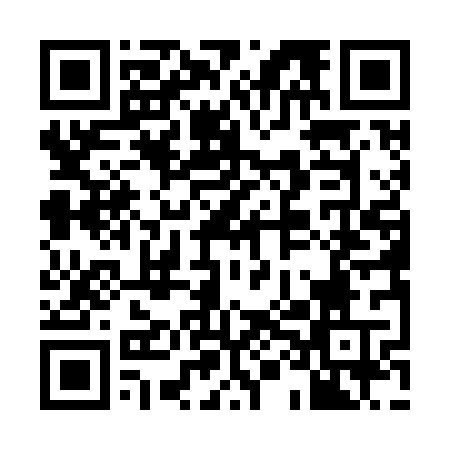 Prayer times for Marlborough Junction, Massachusetts, USAMon 1 Jul 2024 - Wed 31 Jul 2024High Latitude Method: Angle Based RulePrayer Calculation Method: Islamic Society of North AmericaAsar Calculation Method: ShafiPrayer times provided by https://www.salahtimes.comDateDayFajrSunriseDhuhrAsrMaghribIsha1Mon3:295:1412:504:538:2710:112Tue3:305:1412:504:548:2610:103Wed3:315:1512:514:548:2610:104Thu3:325:1512:514:548:2610:095Fri3:335:1612:514:548:2610:096Sat3:345:1712:514:548:2510:087Sun3:355:1712:514:548:2510:078Mon3:365:1812:514:548:2510:079Tue3:375:1912:524:548:2410:0610Wed3:385:1912:524:548:2410:0511Thu3:395:2012:524:548:2310:0412Fri3:405:2112:524:548:2310:0313Sat3:415:2212:524:548:2210:0214Sun3:425:2312:524:548:2110:0115Mon3:445:2312:524:548:2110:0016Tue3:455:2412:524:548:209:5917Wed3:465:2512:524:538:199:5818Thu3:475:2612:524:538:199:5719Fri3:495:2712:534:538:189:5620Sat3:505:2812:534:538:179:5421Sun3:515:2912:534:538:169:5322Mon3:535:3012:534:538:159:5223Tue3:545:3112:534:528:149:5124Wed3:565:3112:534:528:139:4925Thu3:575:3212:534:528:139:4826Fri3:585:3312:534:518:129:4627Sat4:005:3412:534:518:119:4528Sun4:015:3512:534:518:099:4329Mon4:035:3612:534:508:089:4230Tue4:045:3712:534:508:079:4031Wed4:065:3812:534:508:069:39